附件2报名小程序二维码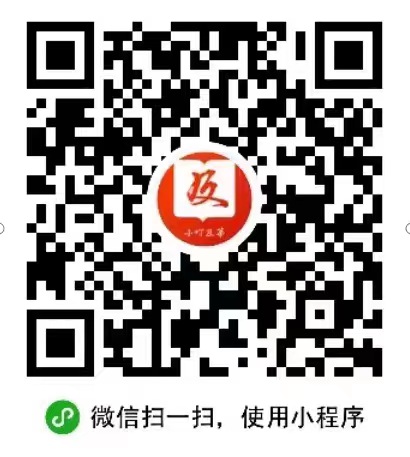 